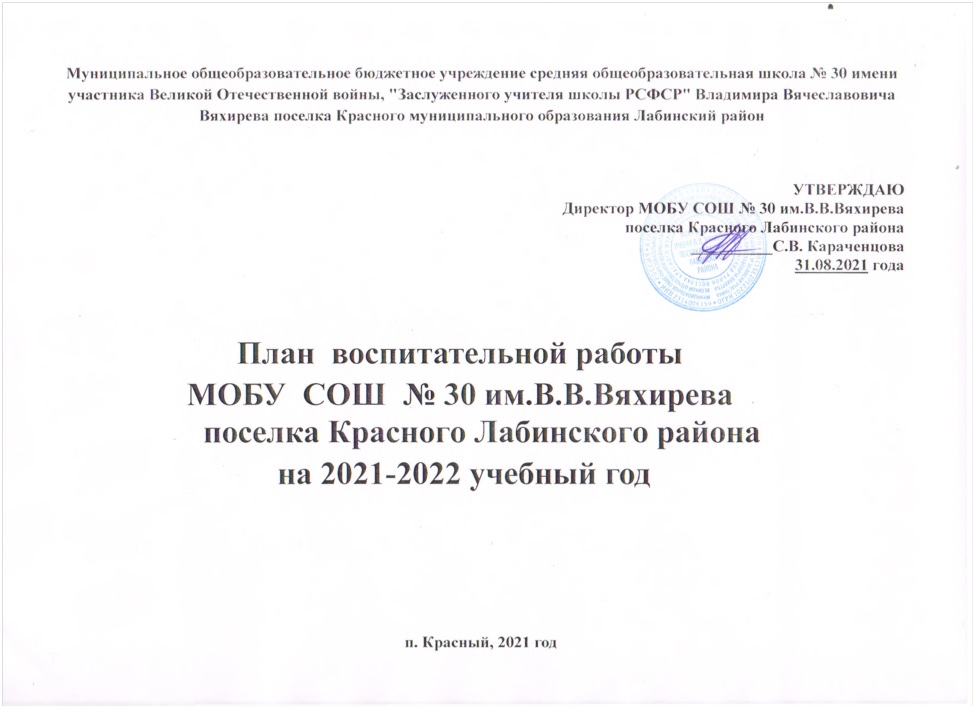 План воспитательной работы школы на 2021-2022 учебный годПлан воспитательной работы школы на 2021-2022 учебный годПлан воспитательной работы школы на 2021-2022 учебный годПлан воспитательной работы школы на 2021-2022 учебный годПлан воспитательной работы школы на 2021-2022 учебный годКлючевые общешкольные делаКлючевые общешкольные делаКлючевые общешкольные делаКлючевые общешкольные делаКлючевые общешкольные делаДела, события, мероприятияКлассы Ориентировочноевремя проведенияОтветственныеОтметка о выполнении (ссылка на публикацию)полугодие, годДень знаний «Здравствуй школа!»-Торжественная линейка-Уроки мужества1-111.09.Зам. директора по ВР, классные руководителиДень солидарности в борьбе с терроризмом1-114.09.Зам. директора по ВР, кл.руководителиНеделя безопасности1-1102.09-07.09.Зам. директора по ВР, классные  руководителиМероприятия, посвящённые Дню рождения Краснодарского края1-11сентябрьпо отдельному плануЗам. директора по ВР, зам. директора по УВР, классные руководителиДень УчителяДень самоуправления1-11октябрьЗам. директора по ВР, ШУСДень здоровья1-1октябрь, майРуководитель ШСК «Рекорд», классные руководителиДень материАкция «Для мамочки любимой…»                              Концерт «Для вас, любимые»1-11ноябрьКлассные руководители Общешкольные линейки, классные часы: «День неизвестного солдата»«День Героев Отечества»1-113.12.9.12.Учитель ОБЖ, классные руководители Новогодний праздник «Здравствуй, Новый Год!»1-11декабрьКлассные руководители День Защитника Отечества 1-11февральУчитель ОБЖ, классные руководители Мероприятия ко  Дню рождения  В.В. Вяхирева, чьё  имя   носит  школа1-11мартЗам. директора по ВР, классные руководителиКонцерт к 8 марта1-11мартЗам. директора по ВР, классные руководителиДень Космонавтики1-11апрельКлассные руководители Экологический месячник, посвященный Международному дню Земли1-11 апрельЗам. директора по ВР, зам. директора по УВР, классные руководителиДень Победы Торжественная линейкаУчастие в праздничных мероприятиях, приуроченных ко Дню Победы:Акции «Георгиевская лента», «Свеча Памяти», «Окна Победы», «Бессмертный полк»1-111-9 маяЗам. по ВР, учитель ОБЖ,  классные руководители Последний звонок1-11майЗам. по ВР, классные руководители 1,11 классовТоржественное вручение аттестатов. Выпускной вечер.9,11июньЗам по ВР, классные руководители 9,11 классовКлассное руководство (согласно планов классных руководителей)Классное руководство (согласно планов классных руководителей)Классное руководство (согласно планов классных руководителей)Классное руководство (согласно планов классных руководителей)Классное руководство (согласно планов классных руководителей)Дела, события, мероприятияКлассы Количество часов в неделюОтветственныеОтметка о выполнении (ссылка на публикацию)полугодие, годРазработка и оформление диагностических карт и социальных паспортов учащихся, классов1-11 сентябрьЗам. директора по ВР, классные руководителиСерия классных часов «Здоровый образ жизни»1-11Сентябрь, декабрь, февраль, апрельЗаместитель директора по ВР, классные руководителиБеседы и  инструктажи по безопасности 1-11Сентябрь, последняя неделя четвертиЗам. директора по ВР, классные руководители Классный час «Здоровое  питание»1-11 Сентябрь Зам. директора по ВР, классные руководители Классные родительские собрания1-11 Сентябрь, ноябрь, март, май (по плану классного руководителя) Заместитель директора по ВР, классные руководители Общешкольные линейки 1-11 понедельник 08.15-08.30.	Заместитель директора по ВР, классные руководители Изучение уровня воспитанности учащихся 1-4 сентябрьЗам. директора по ВР, классные руководители Изучение уровня удовлетворенности учащихся жизнью в школе5-7 октябрь, мартСоциальный педагог, классные руководителиИзучение уровня сформированности классных коллективов8-11 ноябрьСоциальный педагог, классные руководители Изучение уровня социализации личности воспитанника1-11 январь-февральКлассные руководители Мониторинг эффективности работы классного руководителя1-11 Сентябрь, январьЗам. директора по ВР  классные руководителиМероприятия на сплочение коллектива (игры, тренинги и др.) 1-11По отдельному плану классного руководителяЗам. по ВР, классные руководителиКурсы внеурочной деятельности                                                                       (согласно плана внеурочной деятельности)Курсы внеурочной деятельности                                                                       (согласно плана внеурочной деятельности)Курсы внеурочной деятельности                                                                       (согласно плана внеурочной деятельности)Курсы внеурочной деятельности                                                                       (согласно плана внеурочной деятельности)Курсы внеурочной деятельности                                                                       (согласно плана внеурочной деятельности)Согласно единого расписания внеурочной деятельности	Согласно единого расписания внеурочной деятельности	Согласно единого расписания внеурочной деятельности	Согласно единого расписания внеурочной деятельности	Согласно единого расписания внеурочной деятельности	Школьный урок(согласно индивидуальных планов учителей-предметников)Школьный урок(согласно индивидуальных планов учителей-предметников)Школьный урок(согласно индивидуальных планов учителей-предметников)Школьный урок(согласно индивидуальных планов учителей-предметников)Школьный урок(согласно индивидуальных планов учителей-предметников)Дела, события, мероприятияКлассы Количество часов в неделюОтветственныеОтметка о выполнении (ссылка на публикацию)полугодие, годВ соответствии с планом учителя- предметника1-11 постоянноЗаместитель директора по ВР, руководители МОСамоуправлениеСамоуправлениеСамоуправлениеСамоуправлениеСамоуправлениеДела, события, мероприятияКлассы Ориентировочноевремя проведенияОтветственныеОтметка о выполнении (ссылка на публикацию)полугодие, годПредвыборная кампания выборов ШУС5-11сентябрь-октябрьЗам. по ВР, классные руководителиОрганизация работы Совета страшеклассников5-11 октябрьЗам. по ВР, классные руководителиВыборы лидера школы5-11 октябрьЗаместитель директора по ВР, УчИКОбщешкольная линейка «Итоги выборов»Представление членов ШУС, лидера школы5-11 октябрьЗам. директора по ВРЗаседание советов ШУС5-11 Раз в месяц Зам. директора по ВРКонцерт ко Дню учителя1-1105.10.Зам. директора по ВР, ШУСАкции ко Дню Матери1-1113-22.11.Зам. директора по ВР, классные руководители, ШУСРейды  «Внешний вид обучающихся»1-112 неделя месяцаЗам. директора по ВР, ШУСАкция «Весёлая перемена» для младших школьников 	1-44 неделя месяцаЗам.  директора по ВР, ШУСНовогодний праздник «Здравствуй, Новый Год!»1-11декабрьШУСТематическая площадка «Клио»8-11постоянноУчитель истории, ШУСДетские общественные объединенияДетские общественные объединенияДетские общественные объединенияДетские общественные объединенияДетские общественные объединенияРабота ДОО по отдельным планамРабота ДОО по отдельным планамРабота ДОО по отдельным планамРабота ДОО по отдельным планамРабота ДОО по отдельным планамЭкскурсии, экспедиции, походыЭкскурсии, экспедиции, походыЭкскурсии, экспедиции, походыЭкскурсии, экспедиции, походыЭкскурсии, экспедиции, походыДела, события, мероприятияКлассы Ориентировочноевремя проведенияОтветственныеОтметка о выполнении (ссылка на публикацию)полугодие, годПрогулки, экскурсии или походы выходного дня, организуемые в классах1-11 По плану классного руководителя Классные руководители Познавательно- развлекательные экскурсии по территории поселка, Вознесенского  сельского поселения, Лабинского района, Краснодарского края1-11 По плану классного руководителя Зам. директора по ВР, классные руководителиШкольные медиаШкольные медиаШкольные медиаШкольные медиаШкольные медиаДела, события, мероприятияКлассы Ориентировочноевремя проведенияОтветственныеОтметка о выполнении (ссылка на публикацию)полугодие, годОбновление информации в социальных сетях1-11не реже 2 раз в неделюЗам. директора по ВР, классные руководители 1-7 классов, ШУС под контролем куратораПредставление видео- и других материалов в раздел «Новости» на сайте школы и страницу в Instagram5-11согласно графика мероприятийЗам. директора по ВРПрофориентацияПрофориентацияПрофориентацияПрофориентацияПрофориентацияДела, события, мероприятияКлассы Ориентировочноевремя проведенияОтветственныеОтметка о выполнении (ссылка на публикацию)полугодие, годАнкетирование по интересам учащихся 9-11В течение годаЗам.директора по УР, социальный психолог, классные руководителиОрганизация и проведение субботников1-11В течение годаЗам. директора по ВР, классные руководителиБеседы о разнообразии профессий:  «Кем быть?», «Поговорим о профессиях»1-7 декабрьКлассные руководителиБеседы о разнообразии профессий:  «Куда пойти учиться?»8-11  декабрьКлассные руководителиПроведение экскурсий на предприятия и в учебные заведения Лабинского  района1-11  В течение годаЗам. директора по ВР,                 классные руководителиОрганизация тестирования и анкетирования уч-ся с целью выявления проф. направленности8-11  В течение годаСоциальный педагог Осуществление индивидуальных и групповых консультаций учащихся8-11  В течение годаСоциальный педагог , классные руководителиОрганизация и проведение встреч с представителями различных профессий8-11  В течение годаКлассные руководителиОбеспечение участия старшеклассников в Днях открытых дверей учебных заведений8-11  В течение годаЗам. директора по ВР, классные руководителиОбеспечение участия учащихся  в работе ярмарки  вакансий с целью знакомства с учебными заведениями и рынком труда.8-11 В течение годаЗам. директора по ВР Классные руководителиКраевая акция «Планета ресурсов»- ярмарка вакансий и учебных мест8-11до 30 сентябряЗаместитель директора по УВРОрганизация работы по трудоустройству несовершеннолетних в период летней оздоровительной кампании8-11майОрганизация  предметно-эстетической  среды	Организация  предметно-эстетической  среды	Организация  предметно-эстетической  среды	Организация  предметно-эстетической  среды	Организация  предметно-эстетической  среды	Выставки творческих работ обучающихся посвященных образовательным и памятным событиям 1-11в течение годаУчителя-предметники, классные руководителиОформление стенда «Уголок нашего класса»1-11сентябрьКлассные руководителиОформление кабинетов к образовательным и памятным событиям- День Знаний-День учителя- Новый год- День Защитника Отечества- Международный Женский день- День Победы1-11в течение годаКлассные руководителиРабота с родителямиРабота с родителямиРабота с родителямиРабота с родителямиРабота с родителямиДела, события, мероприятияКлассы Ориентировочноевремя проведенияОтветственныеОтметка о выполнении (ссылка на публикацию)полугодие , годСобрание председателей родительских комитетов1-11Октябрь, декабрь, март, майЗам. директора по ВР Общешкольные родительские собрания 1-11Сентябрь, ноябрь, март, майЗам. директора по ВРКлассные родительские собрания 1-11По плану классного руководителяЗам. директора по ВР, классные руководителиУдовлетворенность работой школы (анкетирование)		1-1МартЗам. директора  по ВР, классные руководителиОсвещение экологической, правовой  и др.тематики на родительских собраниях,  через социальные сети, в родительских группах1-11Раз в месяцЗаместитель директора  по ВР, классные руководителиЛекторий по теме «Роль семьи в воспитании детей»8-11ДекабрьЗаместитель директора по УР, социальный педагог, классные руководителиВстречи учащихся с их родителями -представителями различных профессий8-11В течение годаЗам. директора по УР, классные руководителиПривлечение родителей к участию в проведении экскурсий, экспедиций  походов учащихся и др.1-11 В течение годаКлассные руководителиПрофилактикаОрганизационно-профилактическая работа с детьми (профилактика экстремизма, суицида, буллинга,  алкоголизма, наркомании, токсикомании, табакокурения, ранней беременности, безнадзорности и правонарушений, формирование жизнестойкости и основ безопасного поведения)ПрофилактикаОрганизационно-профилактическая работа с детьми (профилактика экстремизма, суицида, буллинга,  алкоголизма, наркомании, токсикомании, табакокурения, ранней беременности, безнадзорности и правонарушений, формирование жизнестойкости и основ безопасного поведения)ПрофилактикаОрганизационно-профилактическая работа с детьми (профилактика экстремизма, суицида, буллинга,  алкоголизма, наркомании, токсикомании, табакокурения, ранней беременности, безнадзорности и правонарушений, формирование жизнестойкости и основ безопасного поведения)ПрофилактикаОрганизационно-профилактическая работа с детьми (профилактика экстремизма, суицида, буллинга,  алкоголизма, наркомании, токсикомании, табакокурения, ранней беременности, безнадзорности и правонарушений, формирование жизнестойкости и основ безопасного поведения)ПрофилактикаОрганизационно-профилактическая работа с детьми (профилактика экстремизма, суицида, буллинга,  алкоголизма, наркомании, токсикомании, табакокурения, ранней беременности, безнадзорности и правонарушений, формирование жизнестойкости и основ безопасного поведения)Дела, события, мероприятияКлассы Ориентировочноевремя проведенияОтветственныеОтметка о выполнении (ссылка на публикацию)полугодие, год«Как не стать жертвой теракта» классный час, посвященный Дню памяти жертв терактов1-4сентябрьКлассные руководители«Безопасные каникулы» беседы и инструктажи по пожарной, дорожной, антитеррористической, кибергбезопасности и др. на осенних каникулах1-4октябрьКлассные руководители«Конвенция о правах ребенка» правовые классные часы1-4ноябрьКлассные руководители«В здоровом теле – здоровый дух!» спортивные соревнования в рамках акции «Спорт как альтернатива пагубным привычкам»1-4декабрьУчитель физкультуры, классные руководители«О дружбе и любви»  мероприятия по профилактике суицида и буллинга1-4январьКлассные руководители«Правила поведения учащихся. Для чего они нужны?» игра по профилактике безнадзорности и правонарушений1-4февральКлассные руководители«Безопасные каникулы» беседы и инструктажи по пожарной, дорожной, антитеррористической, кибергбезопасности др. на весенних каникулах1-4мартКлассные руководители«Вредные привычки и борьба с ними» мероприятия по формированию ЗОЖ1-4апрельКлассные руководители«Безопасные каникулы» беседы и инструктажи по пожарной, дорожной, антитеррористической, кибергбезопасности и др. на летних каникулах1-4майКлассные руководители«Мы выбираем спорт!» онлайн конкурс рисунков в рамках Международного дня борьбы с наркоманией и незаконным оборотом наркотиков1-4июньКлассные руководители«Моя семья – моя крепость» онлайн конкурс семейных фотографий, посвященный Дню любви, семьи и верности1-4июльКлассные руководители«Закон на защите детства» онлайн викторина, посвященная годовщине Закона 15-39 КК1-4августКлассные руководители«Эхо Беслана» классный час, посвященный Дню памяти жертв терактов5-9сентябрьКлассные руководители«Безопасные каникулы» беседы и инструктажи по пожарной, дорожной, антитеррористической, кибергбезопасности и др. на осенних каникулах5-9октябрьКлассные руководителиКомплекс мероприятий, проводимыхв рамках Декады (недели) правовых знаний5-9ноябрьКлассные руководители«Мы за жизнь! Мы за спорт!» спортивные соревнования в рамках акции «Спорт как альтернатива пагубным привычкам»5-9декабрьУчитель физкультуры, классные руководители«Права и обязанности школьника. Профилактика зависимостей» антинаркотическая акция5-9январьКлассные руководители«Курение: мифы и реальность» мероприятия по профилактике табакокурения и употребления ПАВ5-9февральКлассные руководители«Безопасные каникулы» беседы и инструктажи по пожарной, дорожной, антитеррористической, кибергбезопасности др. на весенних каникулах5-9мартКлассные руководители«Хулиганство как особый вид преступлений несовершеннолетних» мероприятия по формированию правовых знаний и правовой культуры5-9апрельКлассные руководители«Безопасные каникулы» беседы и инструктажи по пожарной, дорожной, антитеррористической, кибергбезопасности и др. на летних каникулах5-9майКлассные руководители«Мы выбираем спорт!» онлайн конкурс рисунков в рамках Международного дня борьбы с наркоманией и незаконным оборотом наркотиков5-9июньКлассные руководители«Моя семья – моя крепость» онлайн конкурс семейных фотографий, посвященный Дню любви, семьи и верности5-9июльКлассные руководители«Закон на защите детства» онлайн викторина, посвященная годовщине Закона 15-39 КК5-9августКлассные руководители«Экстремизм и терроризм-угроза человечества» классный час, посвященный Дню памяти жертв терактов10-11сентябрьКлассные руководители«Безопасные каникулы» беседы и инструктажи по пожарной, дорожной, антитеррористической, кибергбезопасности и др. на осенних каникулах10-11октябрьКлассные руководители«Свобода и ответственность. Преступлениеи наказание» правовые классные часы10-11ноябрьКлассные руководители«О, спорт,- ты жизнь!» спортивные соревнования в рамках акции «Спорт как альтернатива пагубным привычкам»10-11декабрьУчитель физкультуры, классные руководители«Навыки самообладания при общении снеприятными людьми. Умеем ли мы прощать?» мероприятия по формированию жизнестойкости10-11январьКлассные руководители«Как не стать жертвой преступления» диспут по профилактике безнадзорности и правонарушений10-11февральКлассные руководители«Безопасные каникулы» беседы и инструктажи по пожарной, дорожной, антитеррористической, кибергбезопасности др. на весенних каникулах10-11мартКлассные руководители«Защита прав ребенка и правовое воспитание» мероприятия по формированию правовых знаний и правовой культуры10-11апрельКлассные руководители«Безопасные каникулы» беседы и инструктажи по пожарной, дорожной, антитеррористической, кибергбезопасности и др. на летних каникулах10-11майКлассные руководители«Мы выбираем спорт!» онлайн конкурс рисунков в рамках Международного дня борьбы с наркоманией и незаконным оборотом наркотиков10-11июньКлассные руководители«Моя семья – моя крепость» онлайн конкурс семейных фотографий, посвященный Дню любви, семьи и верности10-11июльКлассные руководители«Закон на защите детства» онлайн викторина, посвященная годовщине Закона 15-39 КК10-11августКлассные руководителиОрганизация работы с учащимися, состоящими на профилактических видах учетаОрганизация работы с учащимися, состоящими на профилактических видах учетаОрганизация работы с учащимися, состоящими на профилактических видах учетаОрганизация работы с учащимися, состоящими на профилактических видах учетаОрганизация работы с учащимися, состоящими на профилактических видах учетаМониторинг детей и семей, попавших в трудную жизненную ситуацию, в социально опасное положение1-11В течение годаКлассные руководителиРаспространение информации о работе Службы телефона доверия1-11Сентябрь, майКлассные руководителиИндивидуальная работа с учащимися, состоящими на профилактических видах учета11-11В течение годаКлассные руководителиОрганизация работы с классными руководителями и педагогами по вопросам профилактикиОрганизация работы с классными руководителями и педагогами по вопросам профилактикиОрганизация работы с классными руководителями и педагогами по вопросам профилактикиОрганизация работы с классными руководителями и педагогами по вопросам профилактикиОрганизация работы с классными руководителями и педагогами по вопросам профилактикиИзучение рекомендаций по профилактической работе с классом1-11В течение годаКлассные руководителиВыступления на профилактических родительских собраниях класса и школы1-11В течение года, по отдельному плануКлассные руководителиОрганизация обмена информацией между учителями-предметниками, классными руководителями 1-11В течение годаКлассные руководителиВыступления с сообщениями на заседаниях педсоветов и совещаний1-11В течение года, по отдельному плану Классные руководителиУчастие в работе Совета профилактики (СП)1-11В течение года, по необходимостиКлассные руководителиУчастие  в работе Штаба воспитательной работы (ШВР)1-11В течение года, по необходимостиКлассные руководителиМониторинг и диагностическая работа с учащимися и семьямиМониторинг и диагностическая работа с учащимися и семьямиМониторинг и диагностическая работа с учащимися и семьямиМониторинг и диагностическая работа с учащимися и семьямиМониторинг и диагностическая работа с учащимися и семьямиМониторинг и диагностика детей, поступающих в класс1-11В течение годаКлассные руководителиСоставление социального паспорта класса1-11В течение годаКлассные руководителиФормирование и укрепление детского коллектива через профилактическую деятельность1-11В течение годаКлассные руководителиРабота с учащимися и семьями, требующими особого внимания1-11В течение годаКлассные руководителиПрофилактическая работа социального педагога  (по отдельному плану)Профилактическая работа социального педагога  (по отдельному плану)Профилактическая работа социального педагога  (по отдельному плану)Профилактическая работа социального педагога  (по отдельному плану)Профилактическая работа социального педагога  (по отдельному плану)